********************************************************************************************************************************************************************Askøy kommune og Antidoping Norge inviterer til digitalt foreldremøte - #snakkomdoping!Få innsikt i ditt barns møte med temaene trening, kroppsbilde, kosttilskudd og doping.Webinaret vil gi deg som foresatt verdifull innsikt og førstehåndskunnskap om stoffer, trender og ikke minst verktøy for å kunne ta den viktige samtalen med ditt barn.Se teaser til webinaret her: https://vimeo.com/746861591Velg mellom to tilgjengelige datoer:TORSDAG 2.NOVEMBER	18:00 – 18:30SØNDAG 5.NOVEMBER		18:00 – 18:30Påmelding via lenke eller QR-kode:https://www.survey-xact.no/LinkCollector?key=7XJ47P9MUP36 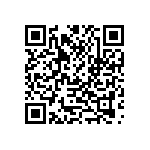 Med vennlig hilsenAskøy kommune og Antidoping Norge********************************************************************************************************************************************************************